JointsA joint is any location where two bones meet.There are three categories of joints in the body:Moveable / synovial joints		eg: __________, __________, __________, __________Immoveable / fused joints		eg: __________, __________Slightly moveable  / cartilage joints	eg: _________, __________Word list: skull, sacrum, spine, pelvis, knee, shoulder, elbow, hipExamples of Joints(use the word list below to complete)Word list:TypePictureExampleMovement- Hinge- Pivot- Ball and socket- Immovable- Cartilage (slightly moveable)- Sliding/gliding- Wrist- Elbow- Atlas & axis (top two vertebrae)- Hip- Skull- Vertebrae- One plane- Several bones sliding past each other- Full rotation (more than one plane)- No movement- Limited movement- Partial rotation and tilting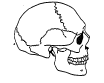 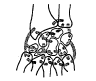 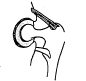 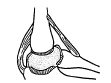 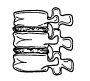 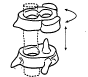 